Вашему вниманию представлена высококачественная обувь для использования в различных целях. Производителем является  Общество с ограниченной ответственностью «Спецобувь»  созданное  в 2001 году в г.Иркутске для производства военной и специализированной обуви, которая поставлялась  по государственным контрактам в структуры  Министерства обороны РФ, Министерства внутренних дел РФ, а также в частные крупные предприятия различных направлений деятельности.Предлагаемая обувь производится в соответствии с ГОСТами и полностью сертифицирована. Верх обуви у всех моделей пошит из натуральной кожи. Крепление швов  производится двумя способами – клеевым и рантовым (клевой + соединение нитками). Сегодня  такая высококачественная обувь – большая редкость! Вам предоставлена возможность приобрести её по низким ценам от производителя!С вопросами и пожеланиями обращайтесь в ООО «Крона-Банк» по телефону в г. Иркутске: 8(3952)25-22-16 (доб.1331, 1332)  Наталья Владимировна и Владимир Георгиевич.№ п/пАртикул и описаниеЦена11-108 сапог мужской  Берцыискусственный мех, метод крепления – рантовыйразмер 40-451200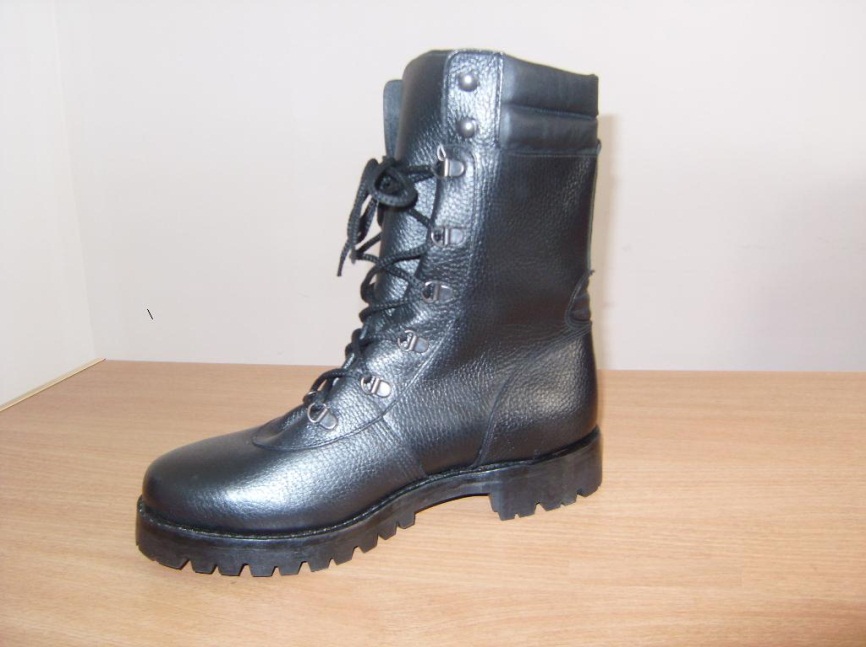 21-108 сапог мужской Берцыискусственный мех, метод крепления – клеевойразмер 36-44120031-14Б сапог мужской искусственный мех, метод крепления – клеевойразмер 39-451200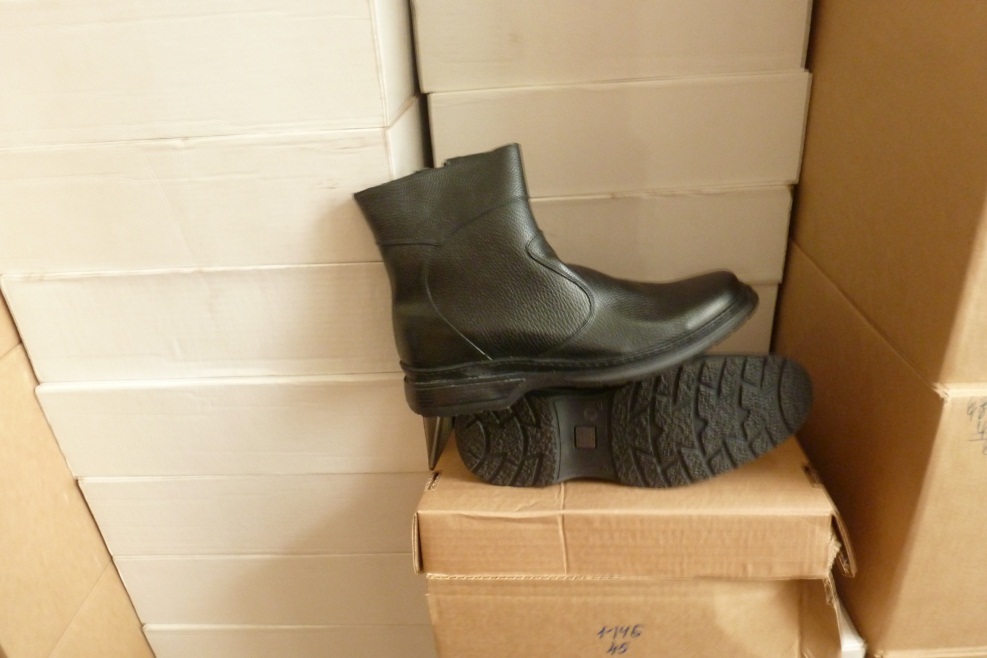 41-14 сапог мужской искусственный мех, метод крепления – клеевойразмер 39-461200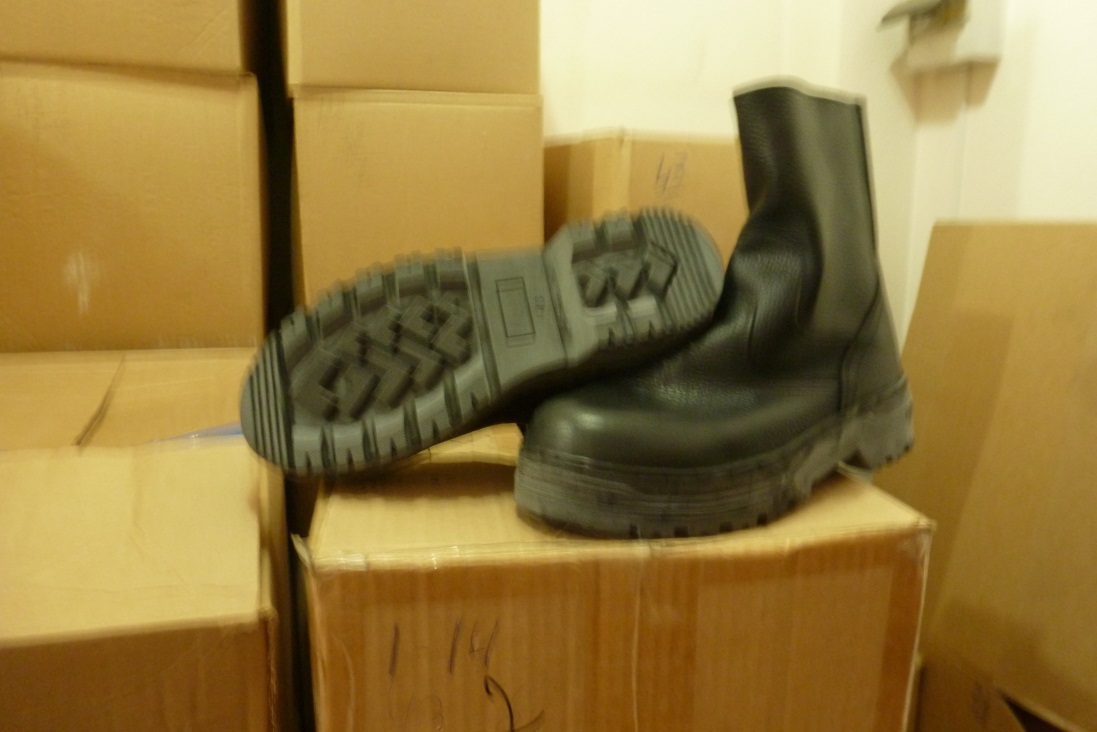 51-115 сапог мужской холодный подклад, метод крепления – клеевойРазмер 39-471350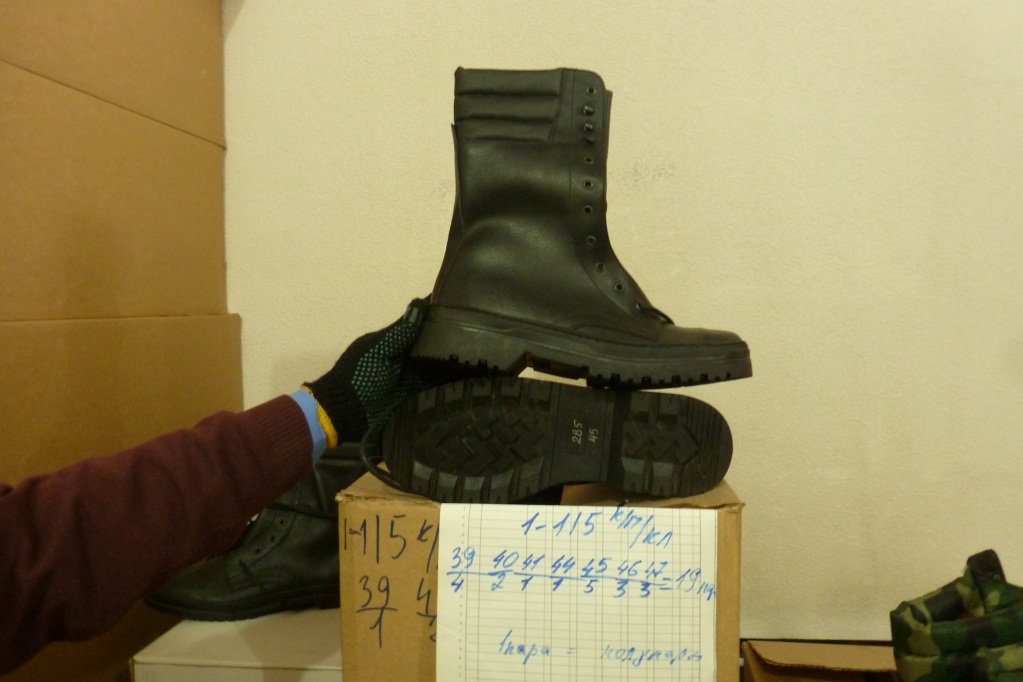 61-122 ботинок мужской искусственный мех, метод крепления – клеевойразмер 40-451250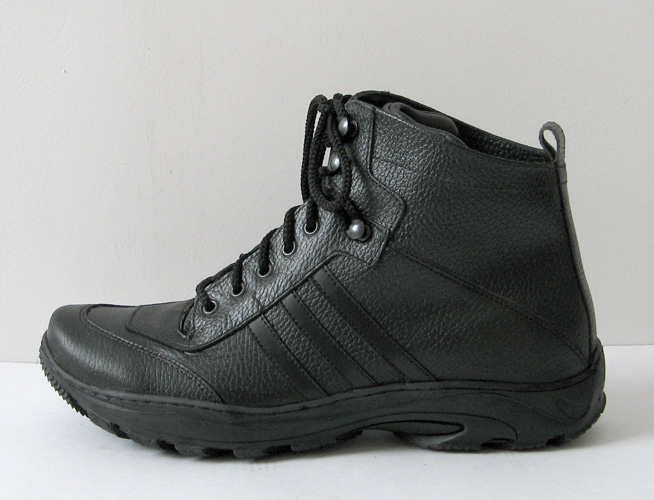 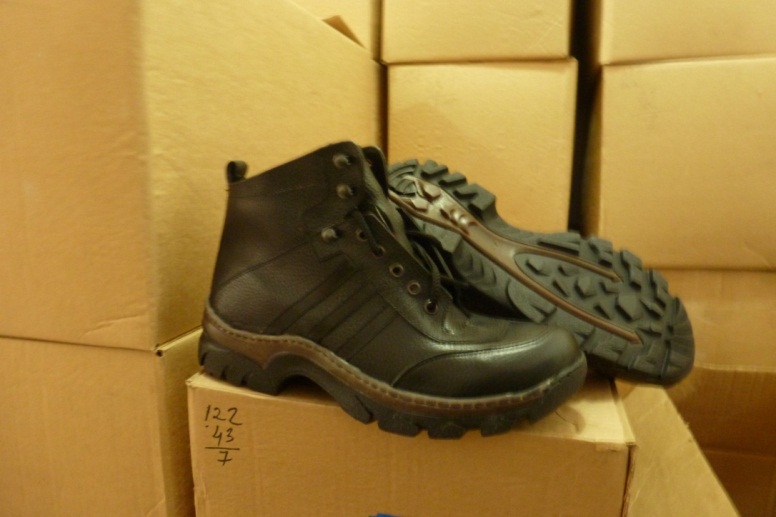 71-168 сапог мужской искусственный мех, метод крепления – рантовыйразмер 36-401500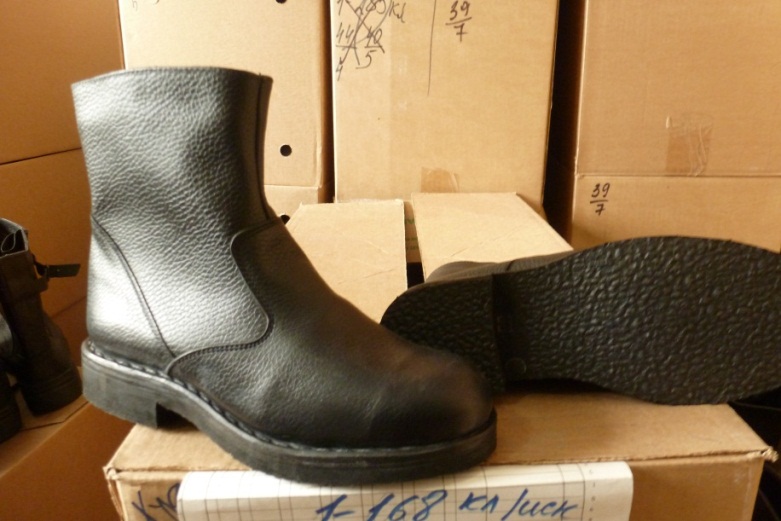 81-168 сапог мужской искусственный мех, метод крепления – клеевой размер 36-401100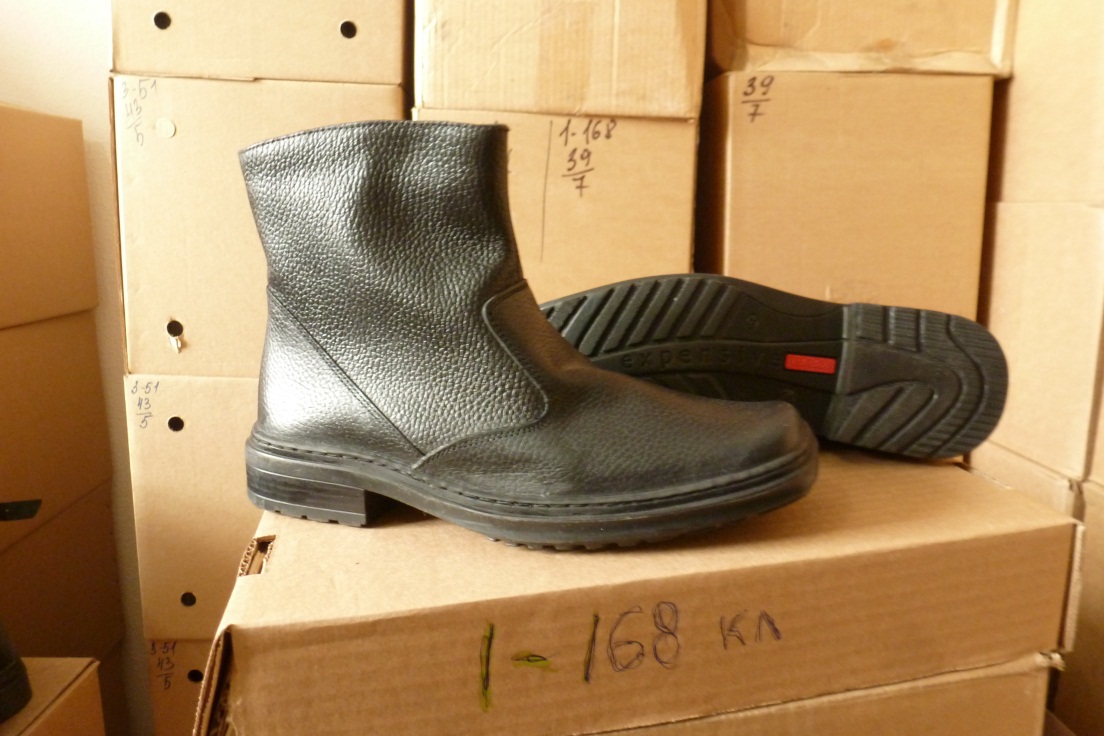 91-187 сапог мужской искусственный мех, метод крепления – клеевойразмер 39-461200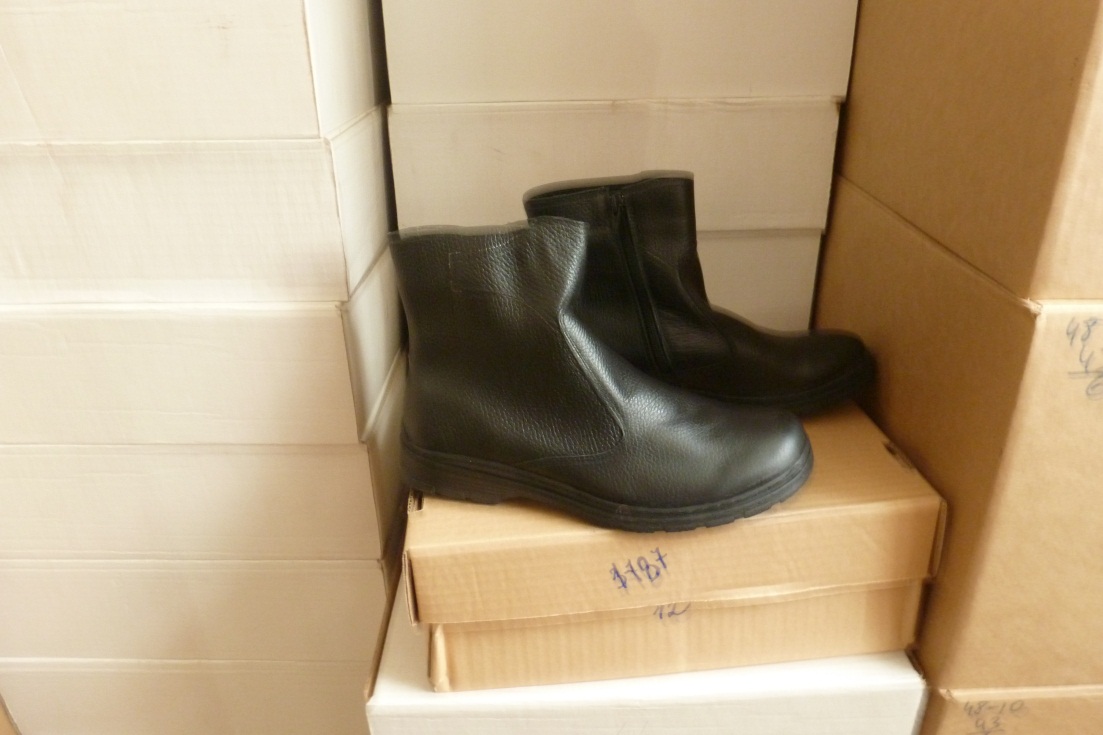 101-190 ботинок мужской искусственный мех, метод крепления – клеевойразмер 39-461100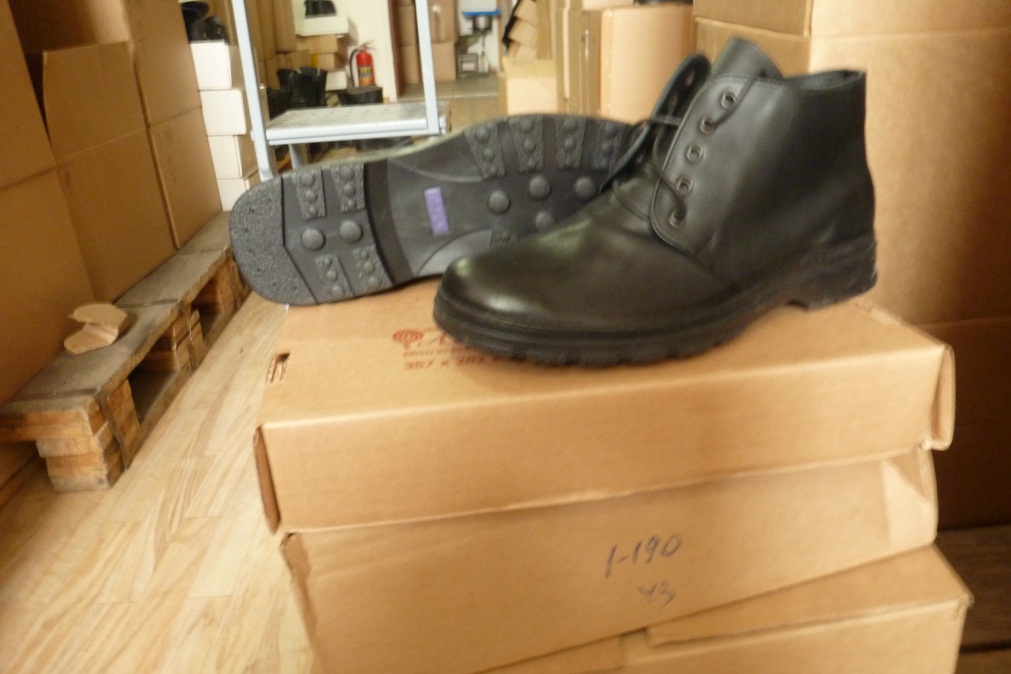 111-20Сапоги мужские рабочиеверх - кожа натуральная, подкладка - мех натуральный (шубный).Метод крепления - клеепрошивной,размер 39-461500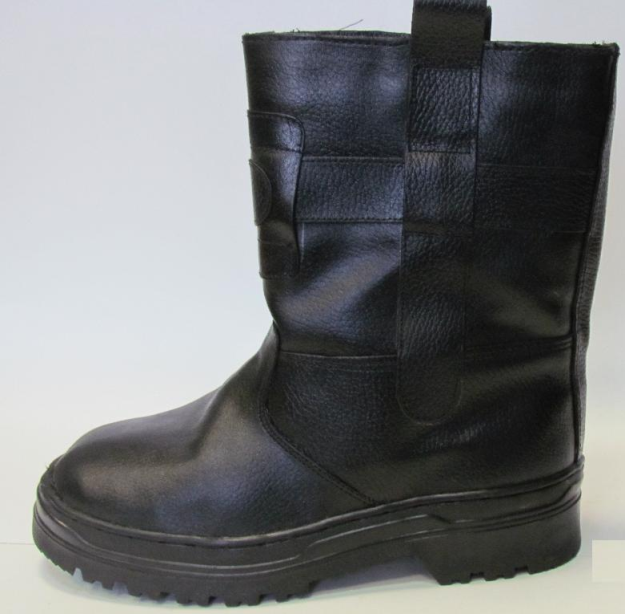 121-27 сапог мужской (кожа + войлок) искусственный мех, метод крепления – клеевой(подошва маслобензостойкая)размер 38-441500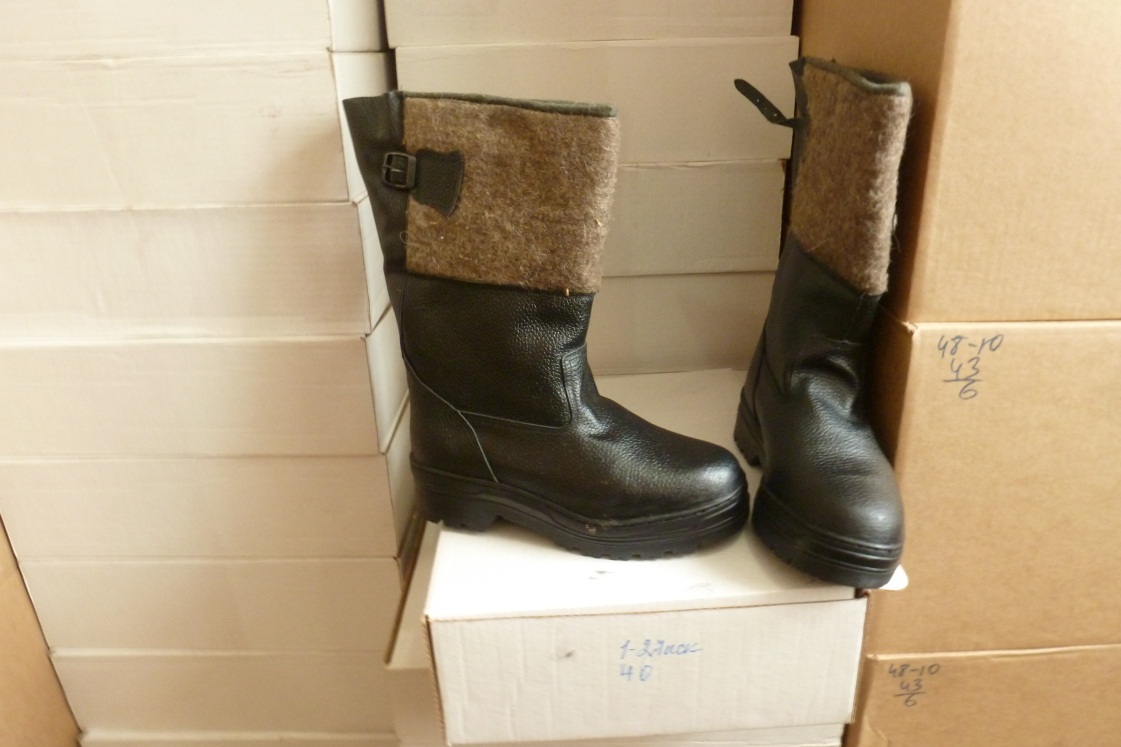 131-27 сапог мужской (кожа + войлок)  искусственный мех, метод крепления – рантовый(подошва маслобензостойкая)размер 38-441650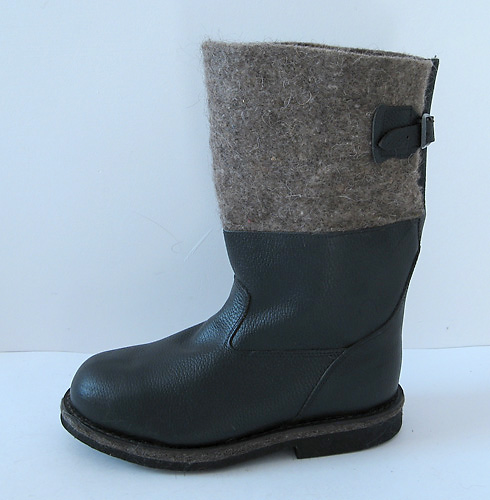 141-33 берца холодный, метод крепления – клеевой, (подошва маслобензостойкая)размер 39-46 1150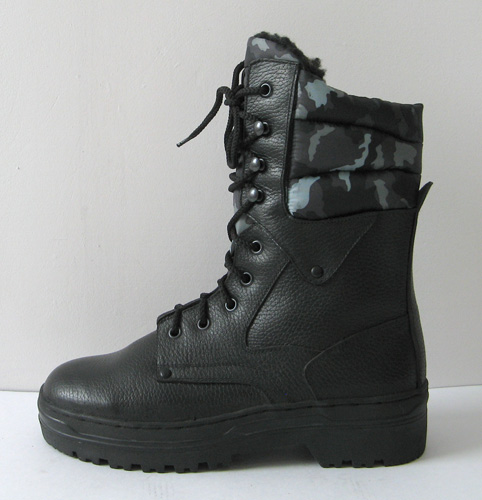 151-482 ботинок мужской искусственный мех, метод крепления – клеевой,(подошва маслобензостойкая) размер 32-38700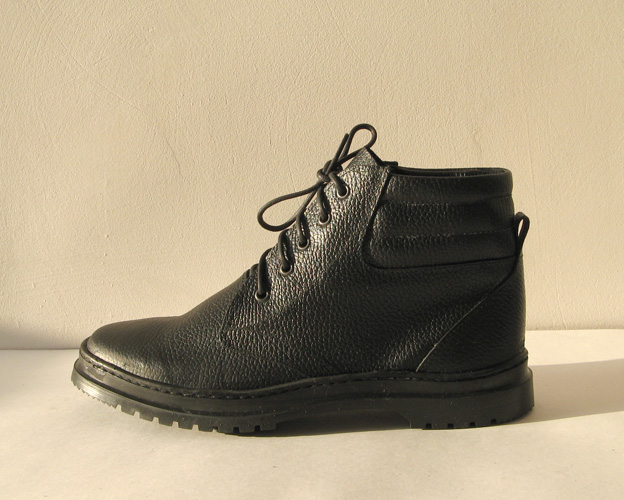 162-4 сапоги женские искусственный мехметод крепления – клеевойразмер 36-411900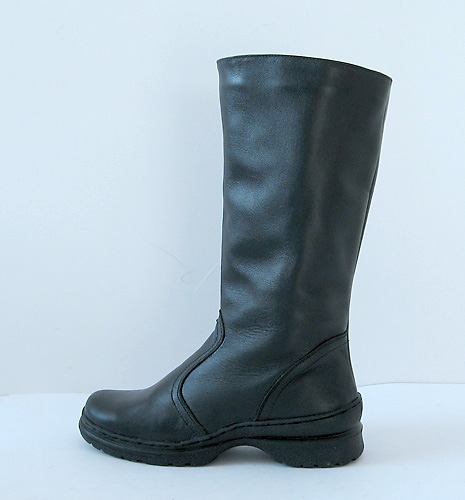 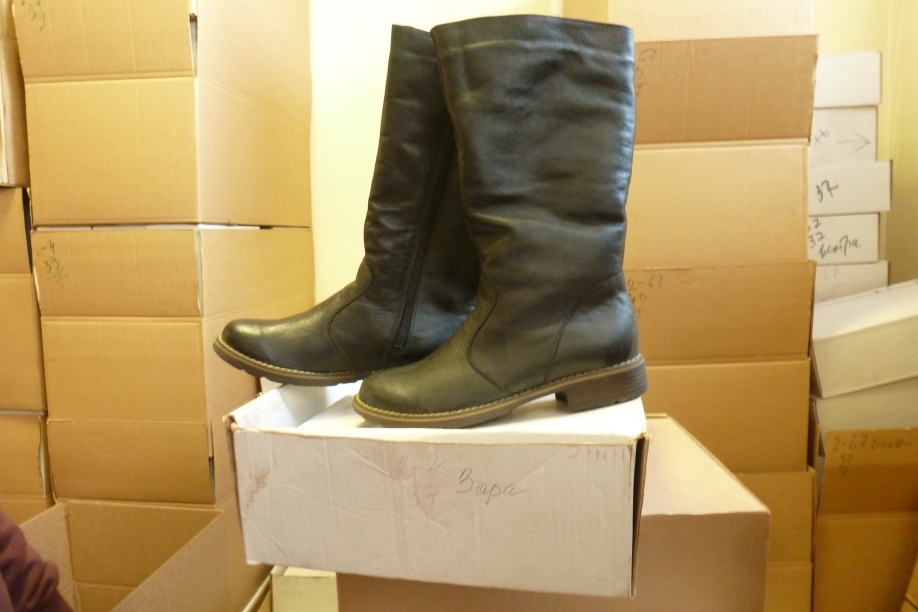 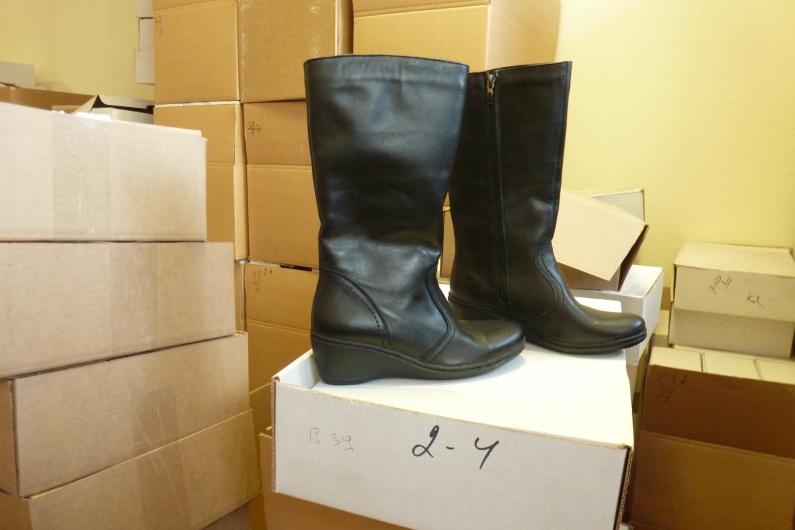 172-67 сапоги женские искусственный мех, метод крепления – клеевой размер 36-412400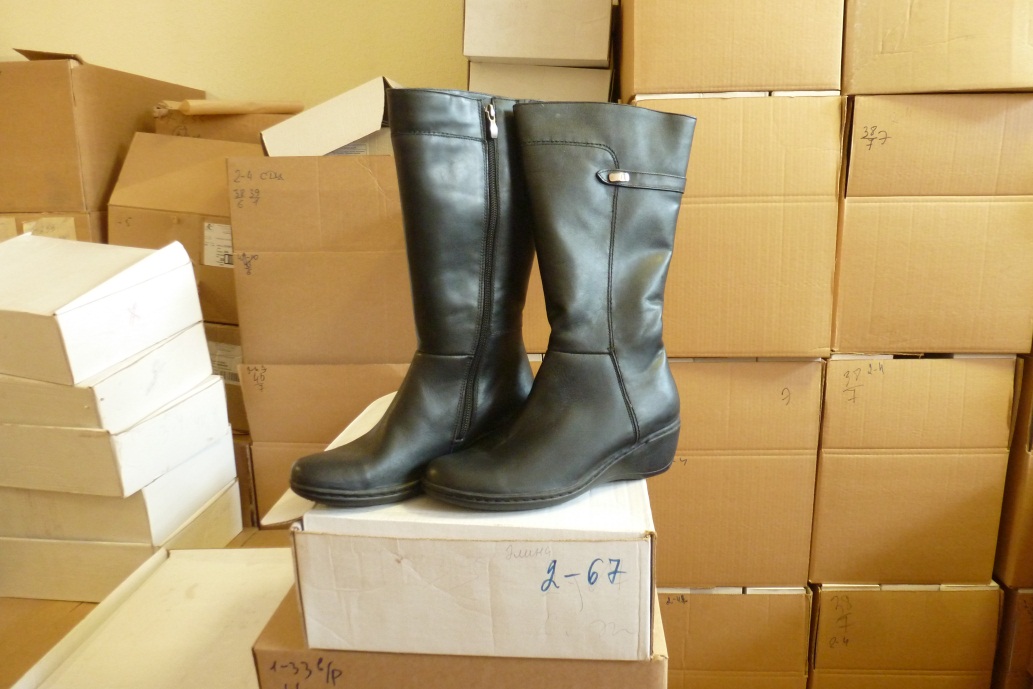 183-2 Берцы кожаный подклад, метод крепления – клеевой размер 39-472200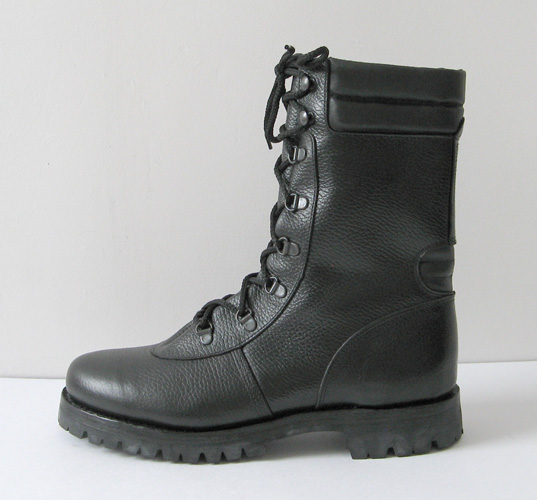 193-2 Берцы натуральный мех, метод крепления – клеевойразмер 39-471500203-3 берца искусственный мех, метод крепления – рантовыйразмер 39-46 1300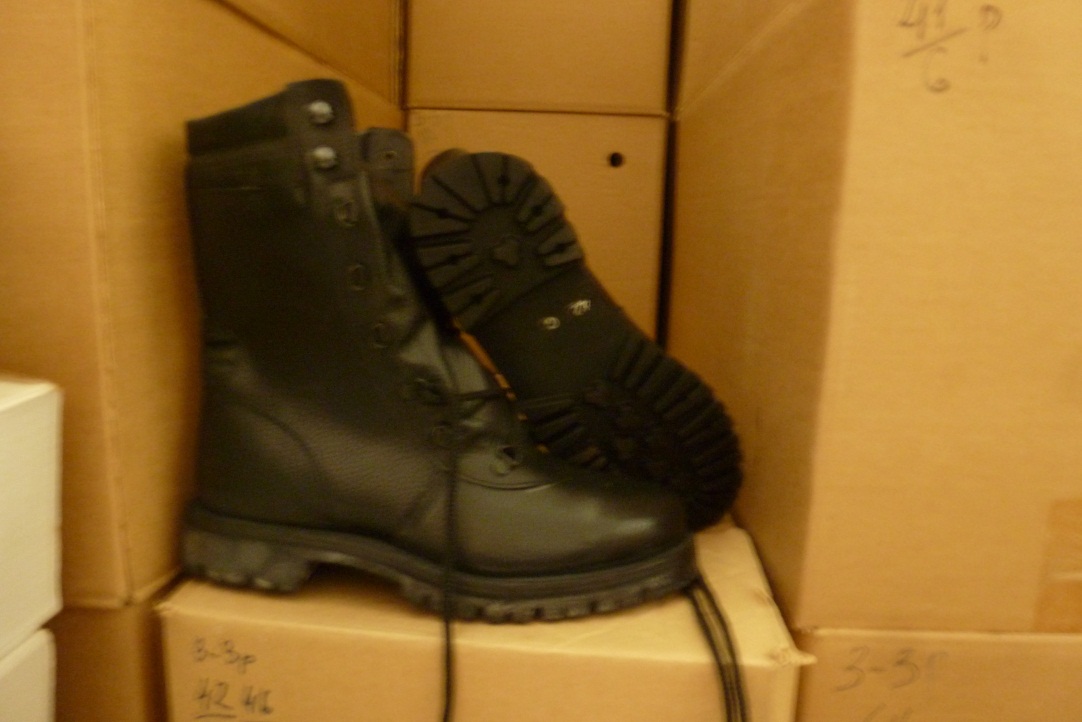 213-48 сапог мужской, натуральный мех, подложка – войлок, метод крепления – рантовый (подошва маслобензостойкая)размер 41-453300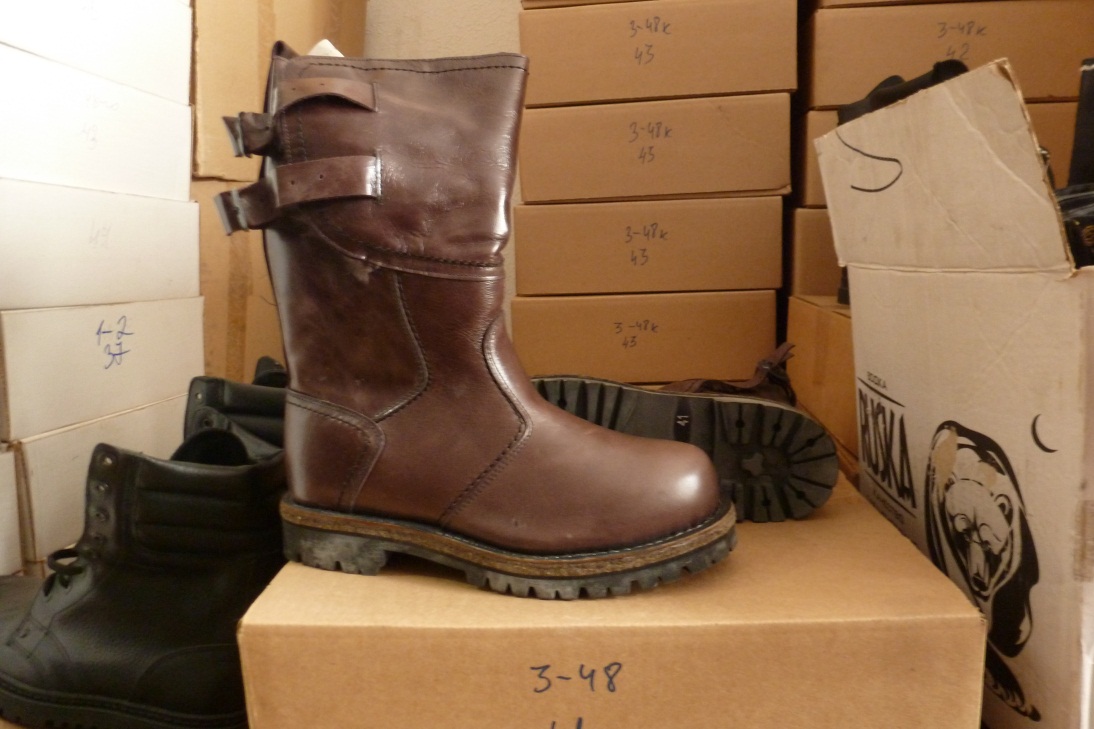 223-51 сапог мужской искусственный мех, метод крепления – рантовыйразмер 40-451700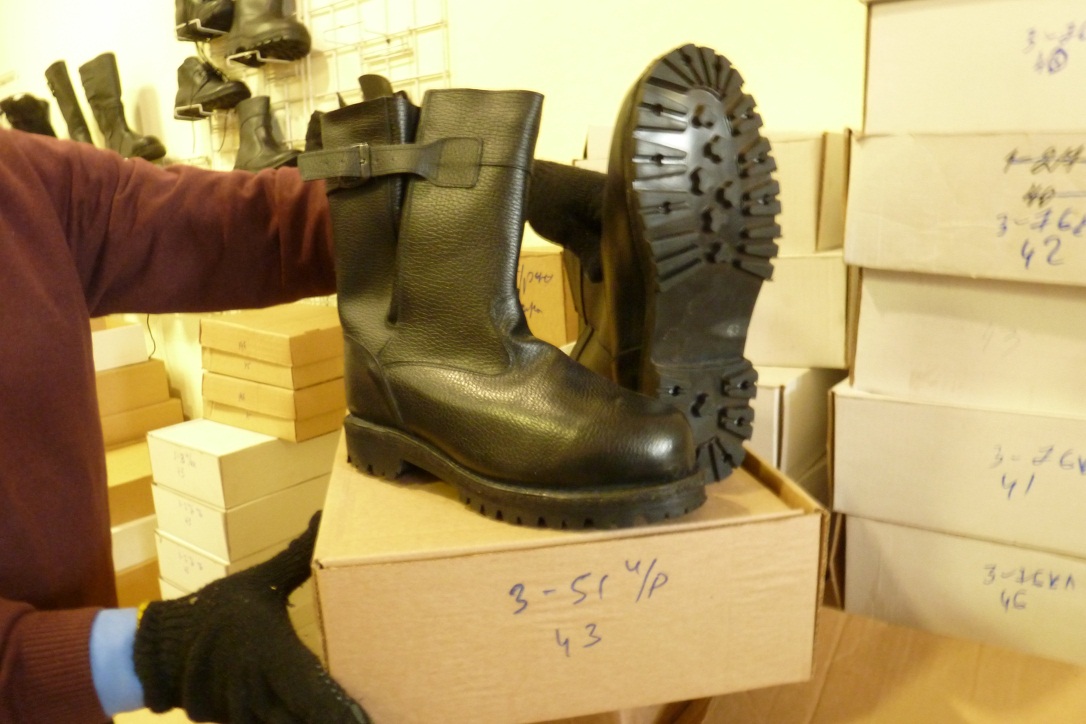 233-52 унты короваразмер 36-413000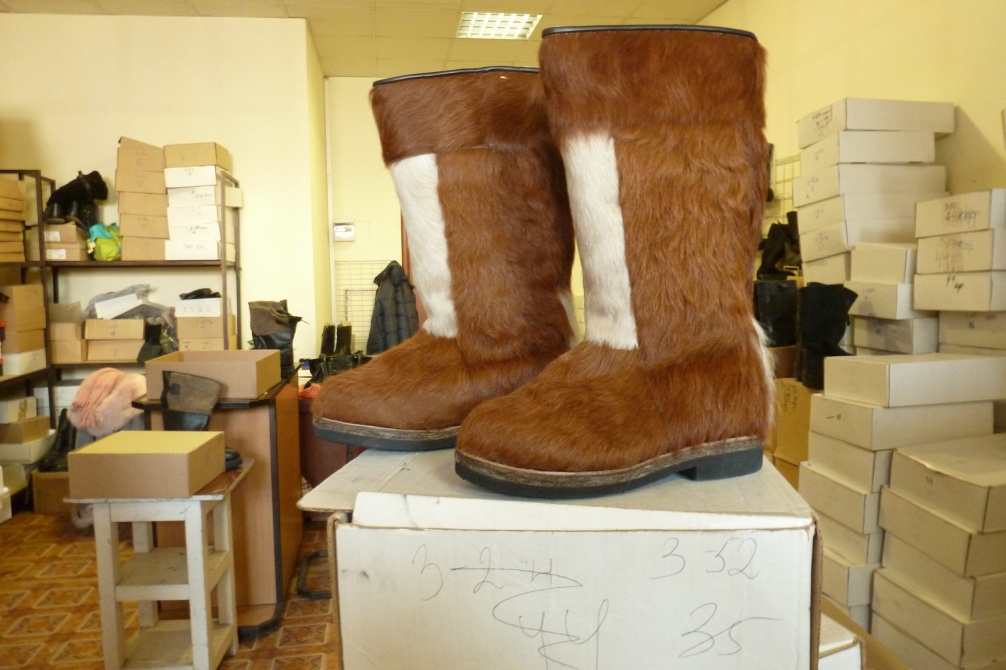 243-54 унты корова детскиеразмер 17-19,51000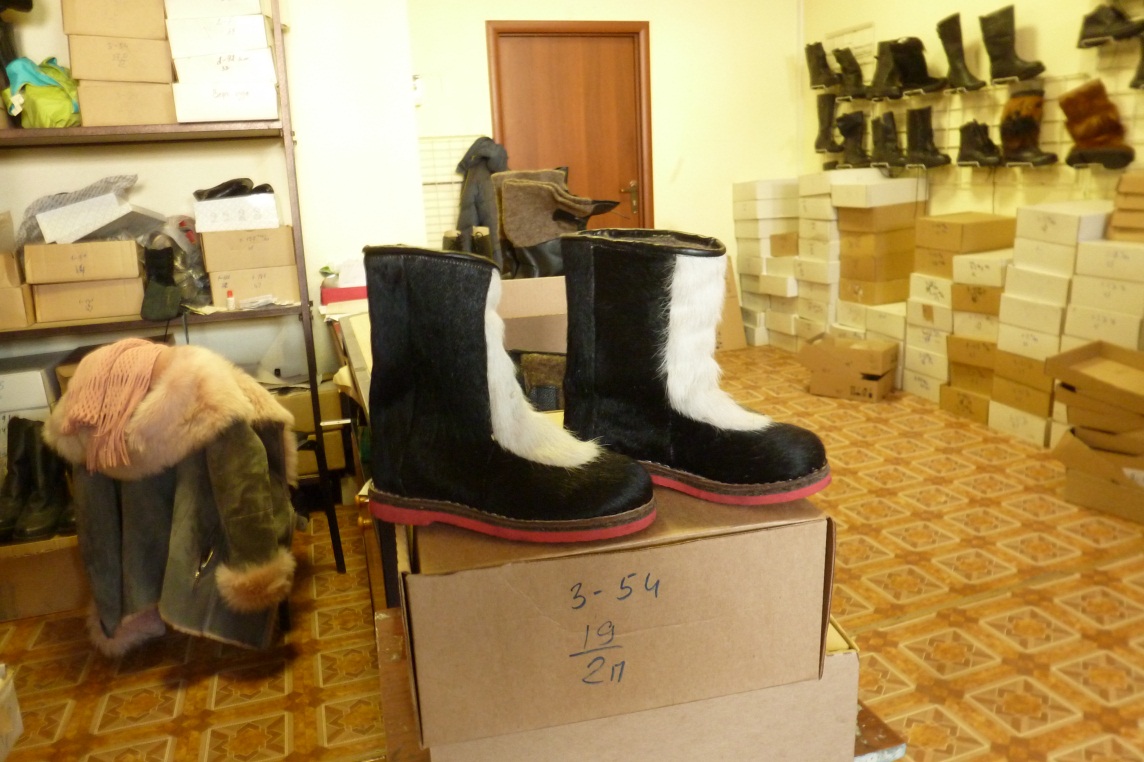 253-55 унты короваразмер 40-472900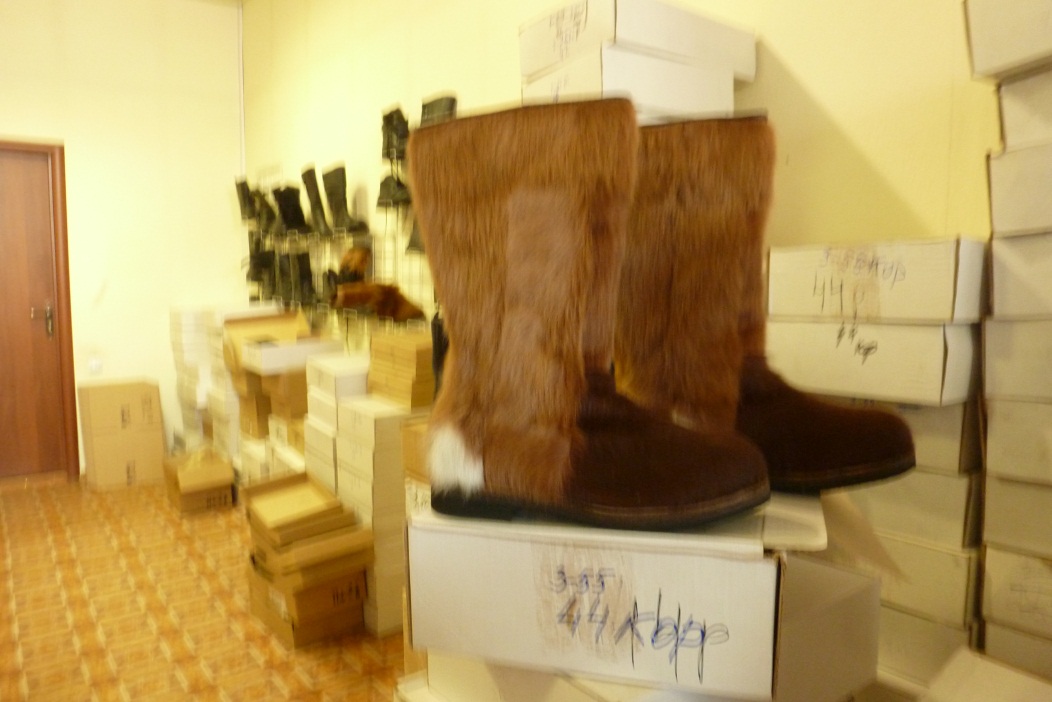 263-5 ботинок мужской искусственный мех, метод крепления – рантовыйразмер 39-461650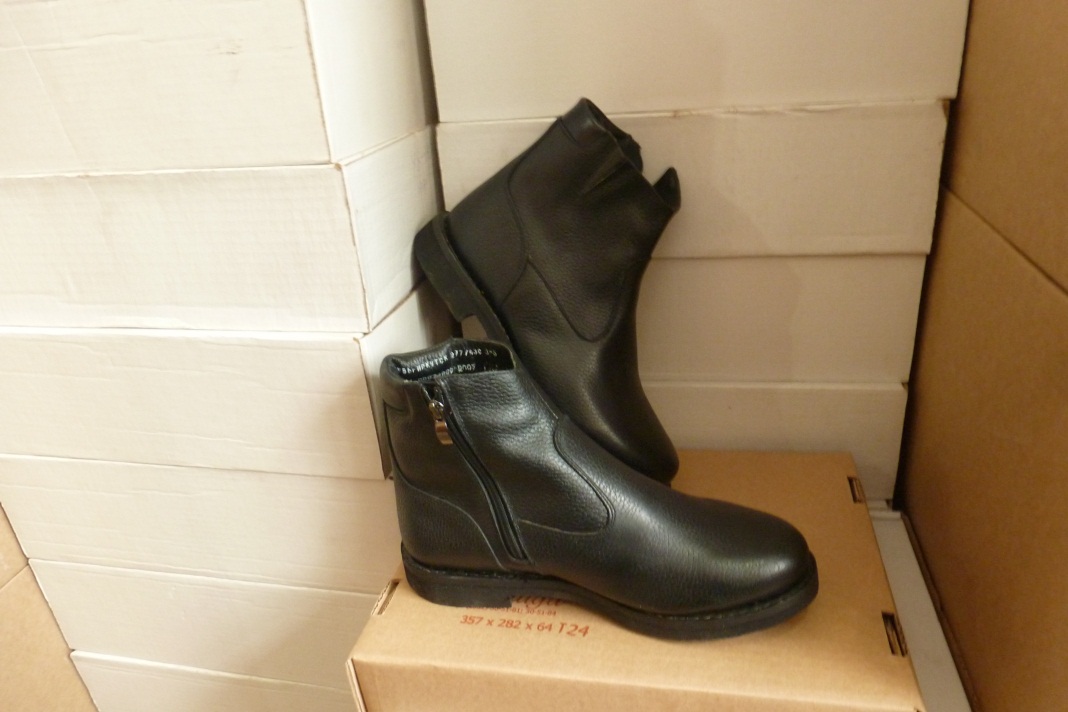 2748-10 ботинок мужской, искусственный мех, метод крепления – клеевой размер 40-45.1450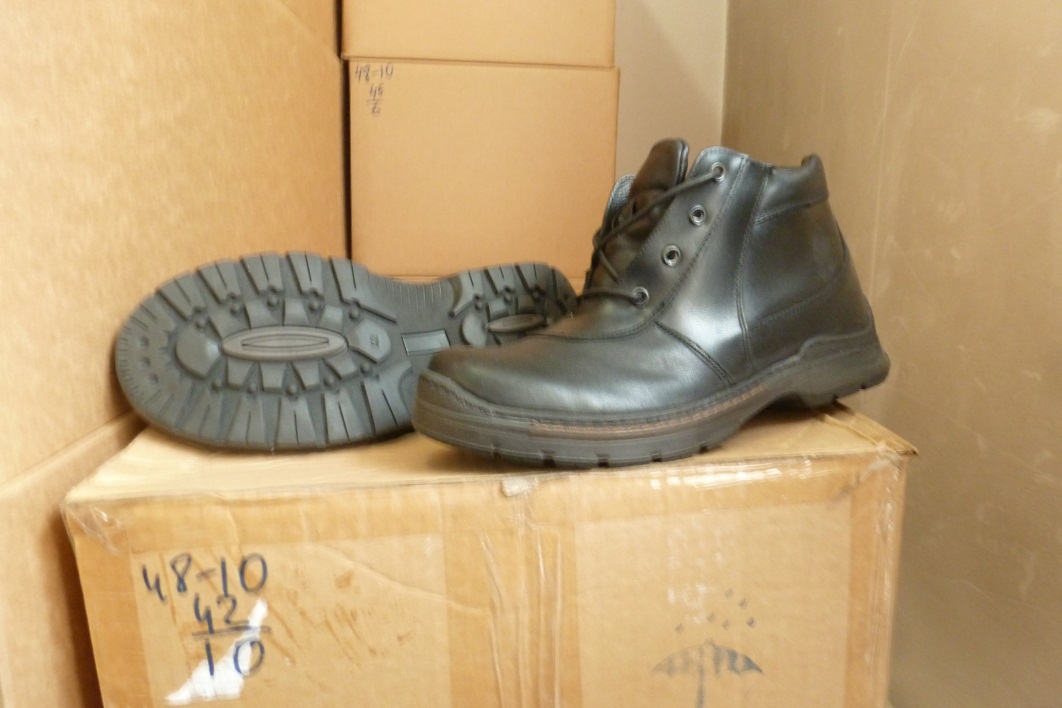 